Application Form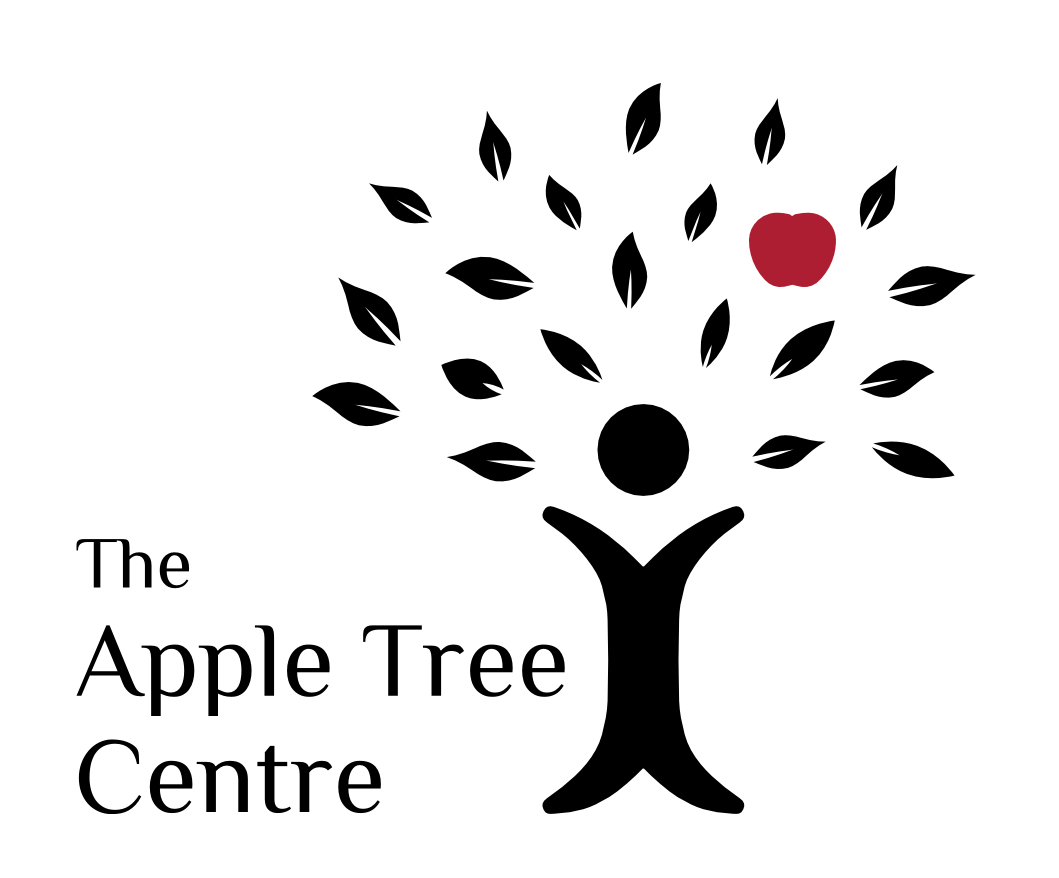 Name of applicant:Post applied for:Date of submission:Contact detailsAddress:Phone number:Email:Previous professional experiencePlease list all previous employment in reverse chronological order, beginning with the most recent.In accordance with our Safer Recruitment Policy, we will need to contact any previous employers relevant to your application. We will not contact current employers until after making a provisional offer except with your express permission. Please let us know if you would prefer us to wait until after your interview to contact any previous employers.Training and EducationPlease list all relevant qualificationsContinuing Professional DevelopmentPlease list any relevant training and development you have undertakenReferencesPlease provide details of two people who can comment on your suitability for this role. One of these should be your current or most recent line manager. We will contact your references by email and/or phone after we have made a provisional offer of a post.Name:Job role:Phone:Email:Name:Job role:Phone:Email:Job title and brief descriptionEmployer name and contact detailsHours worked (full / part time)Date startedDate endedReason for leavingJob title and brief description(Please duplicate this page as many times as necessary)Employer name and contact detailsHours worked (full / part time)Date startedDate endedReason for leavingJob title and brief descriptionEmployer name and contact detailsHours worked (full / part time)Date startedDate endedReason for leavingJob title and brief descriptionEmployer name and contact detailsHours worked (full / part time)Date startedDate endedReason for leavingPlease provide a brief explanation of any gaps in employment.Please provide a brief explanation of any gaps in employment.Please provide a brief explanation of any gaps in employment.Please provide a brief explanation of any gaps in employment.DatesInstitutionQualification or awardDateTraining organisationTitle of trainingDate